INSTRUCCIONES:Resuelva la guía en su cuaderno, hojas de cuadernillo u oficio. Cada hoja debe llevar su nombre y curso. Resuelva de forma clara, ordenada. Cada ejercicio y/o problema debe tener su desarrollo correspondiente. Ante cualquier duda o consulta que tenga comuníquese por medio de la plataforma correspondiente a su curso o bien al correo de su respectivo profesor o profesora.ANGELA BUSTAMANTE: abustamante@sanfernandocollege.cl FRANCO CABEZAS: fcabezas@sanfernandocollege.clRENATA ROJAS: rrojas@sanfernandocollege.clRECORDATORIOLOS DIAS MARTES SE REALIZA LA CLASE ONLINE, PARTICIPE Y RESUELVA SUS DUDAS. LA INVITACIÓN DE LA SESIÓN LLEGARÁ POR CORREO, AL GRUPO DE WHATSAPP DEL CURSO O A LA PLATAFORMA CORRESPONDIENTE A SU CURSO. SI POR ALGÚN MOTIVO NO PUEDE ASISTIR, JUSTIFIQUE SU INASISTENCIA. Comprender las cosas que nos rodean es la mejor preparación para comprender las cosas que hay más allá~ Hipatia de Alejandría ~ACTIVIDADESResuelve las siguientes ecuaciones.Comprueba la solución obtenida de cada una de las ecuaciones del ítem anterior.Considera la información entregada en cada caso y determinar el valor de la incógnita.EJEMPLOLa suma de los ángulos interiores de un pentágono es 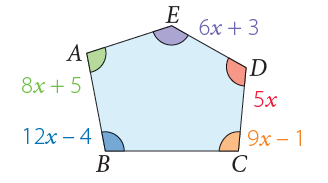 El perímetro es 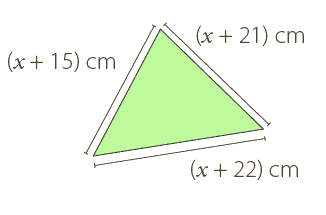 El perímetro es 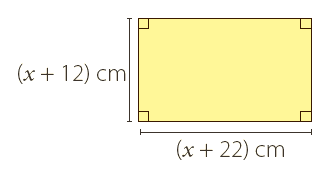 La suma de los ángulos interiores de un triángulo es 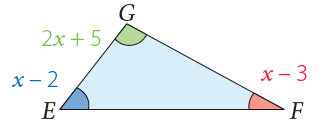 La suma de los ángulos interiores de un cuadrilátero es .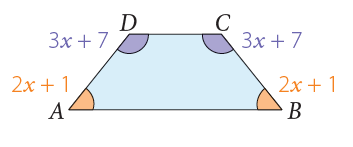 Recuerda que la evaluación que se realizará en la tercera semana de agosto contemplará los ejercicios propuestos en esta guía, por lo tanto, es muy importante que la desarrolles.Asignatura: MATEMÁTICA  N° de la Guía: 1Título de la Guía: Ecuación lineal Semana: 03 al 07 de agostoObjetivo de Aprendizaje (OA 8): Resolver ecuaciones de una incógnita en ejercicios rutinarios. Objetivo de Aprendizaje (OA 8): Resolver ecuaciones de una incógnita en ejercicios rutinarios. Docentes: Angela Bustamante – Franco Cabezas – Renata RojasDocentes: Angela Bustamante – Franco Cabezas – Renata RojasNombre estudiante: Curso: 